Федеральное государственное бюджетное образовательное учреждение высшего образования «Красноярский государственный медицинскийуниверситет имени профессора В.Ф. Войно-Ясенецкого» Министерства здравоохранения Российской ФедерацииФармацевтический колледжД Н Е В Н И КПроизводственной практики:Дисциплина «Сестринское дело в хирургии»студента (ки) 4 курса 410 группыспециальности 34.02.01. Сестринское делоБарым Алина ТирумбаевнаБаза производственной практики: Поликлиника №4, КГАУЗ "КМБ №5" ул. 26 Бакинских Комиссаров, 46Руководители практики:Общий руководитель: Дейхин Сергей ГеннадьевичНепосредственный руководитель: Арсентьева Светлана ВячеславовнаМетодический руководитель: Бодров Юрий ИвановичСодержаниеЦели и задачи практикиЗнания. умения, практический опыт, которыми должен овладеть обучающийся после прохождения практики.График прохождения практики.Инструктаж по технике безопасности.Содержание и объем выполненной работы.Манипуляционный лист.Отчет.Цели и задачи практикиЦель: проверка профессиональной готовности будущего специалиста к самостоятельной трудовой деятельности и сбор материалов для написания выпускной квалификационной работыЗадачи:Углубление студентами первоначального профессионального опыта.Закрепление и совершенствование  приобретенных в процессе обучения в колледже профессиональных умений, по уходу за больными различного профиля.Развитие общих и профессиональных компетенцийАдаптация обучающихся к конкретным условиям деятельности учреждений здравоохранения.Формирование основ социально-личностной компетенции путем приобретения студентом навыков межличностного общения с медицинским персоналом и пациентами Формирование навыков общения с больным с учетом этики и деонтологии в зависимости от выявленной патологии и характерологических особенностей пациентов.Освоение современных методов работы в медицинских организациях практического здравоохранения.Наблюдение и сбор практического материала для  обобщения и подготовке к выполнению выпускной квалификационной работы.Знания. умения, практический опыт, которыми должен овладеть обучающийся после прохождения практики.Практический опыт:Проведения профилактических мероприятий при осуществлении сестринского ухода;Осуществления ухода за пациентами при различных заболеваниях и состояниях; Проведения реабилитационных мероприятий в отношении пациентов с различной патологией; Оказания доврачебной помощи при неотложных состоянияхУмения:Обучать население принципам здорового образа жизни, Проводить и осуществлять оздоровительные и профилактические мероприятия; Консультировать пациента и его окружение по вопросам иммунопрофилактики; Консультировать по вопросам рационального и диетического питания; Организовывать мероприятия по проведению диспансеризации;Готовить пациента к лечебно-диагностическим вмешательствам; Осуществлять сестринский уход за пациентом при различных заболеваниях и состояниях; Консультировать пациента и его окружение по применению лекарственных средств; Осуществлять реабилитационные мероприятия в пределах своих полномочий в условиях первичной медико-санитарной помощи и стационара; Осуществлять фармакотерапию по назначению врача; Проводить комплексы упражнений лечебной физкультуры, основные приемы массажа; Проводить мероприятия по сохранению и улучшению качества жизни пациента; Вести утвержденную медицинскую документацию;Проводить мероприятия по восстановлению и поддержанию жизнедеятельности организма при неотложных состояниях самостоятельно и в бригадах Оказывать помощь при воздействии на организма токсических и ядовитых веществ самостоятельно и в бригадеЗнания:Современные представления о здоровье в разные возрастные периоды, возможные факторы, влияющие на здоровье, направления сестринской деятельности по сохранению здоровья; Основы иммунопрофилактики различных групп населения; Принципы рационального и диетического питания; Роль сестринского персонала при проведении диспансеризации населения и работе «школ здоровья»Причины, клинические проявления, возможные осложнения, методы диагностики проблем пациента, принципы организации испособы оказания сестринской помощи; Принципы применения лекарственных средств; Виды, формы и методы реабилитации; Правила использования аппаратуры, оборудования, изделий медицинского назначения;Причины, стадии и клинические проявления терминальных состояний; Алгоритмы оказания медицинской помощи при неотложных состояниях.График прохождения практикиИнструктаж по технике безопасности1. Перед началом работы в отделении стационара или поликлиники необходимо переодеться. Форма одежды: медицинский халат, медицинская шапочка, медицинская маска, сменная обувь (моющаяся и на устойчивом каблуке), при необходимости сменная хлопчатобумажная одежда (при работе в оперблоке, блоке интенсивной терапии, в реанимационном и хирургическом отделении). Ногти должны быть коротко острижены, волосы убраны под шапочку, украшения не должны касаться одежды. Кроме того, украшения запрещается носить в учреждениях педиатрического профиля.При повреждении кожи рук, места повреждений должны быть закрыты лейкопластырем или повязкой.2. Требования безопасности во время работы:1. Всех пациентов необходимо рассматривать как потенциально инфицированных ВИЧ-инфекцией и другими инфекциями, передающимися через кровь. Следует помнить и применять правила безопасности для защиты кожи и слизистых при контакте с кровью и жидкими выделениями любого пациента.2. Необходимо мыть руки до и после любого контакта с пациентом.3. Работать с кровью и жидкими выделениями всех пациентов только в перчатках.4. Сразу после проведения инвазивных манипуляций дезинфицировать инструменты, приборы, материалы в соответствии с требованиями санитарно-противоэпидемического режима. Не производить никакие манипуляции с использованными иглами и другими режущими и колющими инструментами, сразу после использования – дезинфицировать их.5. Пользоваться средствами защиты глаз и масками для предотвращения попадания брызг крови и жидких выделений в лицо (во время хирургических операций, манипуляций, катетеризаций и других лечебных процедур).6. Рассматривать всё бельё, загрязнённое кровью или другими жидкими выделениями пациентов, как потенциально инфицированное.7. Рассматривать все образцы лабораторных анализов как потенциально инфицированные. Транспортировку биоматериала осуществлять в специальных контейнерах.8. Разборку, мойку и полоскание инструментов, лабораторной посуды и всего, соприкасавшегося с кровью или другими жидкими выделениями пациента проводить только после дезинфекции, в перчатках.9. В рабочих помещениях, где существует риск инфицирования, запрещено есть, пить, курить, наносить косметику и брать в руки контактные линзы.10. Пользоваться электроприборами и оборудованием разрешается только после дополнительного инструктажа по технике безопасности на рабочем месте, под руководством непосредственного руководителя практики и при условии полной исправности приборов. В случае обнаружения любых неисправностей необходимо срочно сообщить непосредственному руководителю практики, не предпринимая попыток устранить неисправность.11. Необходимо использовать индивидуальные средства защиты при работе с дезинфицирующими и моющими средствами (перчатки, халат, маска, респиратор при необходимости, очки).12. Соблюдать универсальные меры предосторожности при работе с бьющимися острыми и режущими предметами.13. Соблюдать правильную биомеханику тела для предотвращения травм опорно-двигательного аппарата при транспортировке пациентов и уходе за ними.3. Требования безопасности по окончании работы:1. Использованные перчатки подлежат дезинфекции перед утилизацией.2. Сменная рабочая одежда стирается отдельно от другого белья, при максимально допустимом температурном режиме, желательно кипячение.3. Сменная обувь обрабатывается дезинфицирующим средством, после окончания работы необходимо принять гигиенический душ.4. Требования безопасности в аварийной ситуации:1. При загрязнении перчаток кровью, необходимо обработать её настолько быстро, насколько позволяет безопасность пациента, затем: перед снятием перчаток с рук необходимо обработать их раствором дезинфектанта, перчатки снять, руки вымыть гигиеническим способом.2. При повреждении перчаток и кожных покровов: немедленно обработать перчатки раствором дезинфектанта, снять их с рук, не останавливая кровотечение из ранки, вымыть руки с мылом под проточной водой, затем, обработать кожу 70% раствором спирта или 5% спиртовым раствором йода. О происшедшем аварийном случае сообщить заведующему или старшей медсестре отделения.3. При попадании крови на кожу рук, немедленно вымыть руки дважды под тёплой проточной водой, затем обработать руки 70% раствором спирта.4. При попадании крови на слизистую оболочку глаз – немедленно промыть водой и обработать 1% раствором борной кислоты или 0,05% раствором перманганата калия.5. При попадании крови на слизистую оболочку носа – не заглатывая воду, промыть нос проточной водой, затем закапать 1% раствор протаргола.6. При попадании крови на одежду место загрязнения немедленно обработать раствором дезинфектанта, затем снять загрязненную одежду погрузить её в дезинфицирующий раствор. Кожу рук и других участков тела под загрязненной одеждой обработать спиртом. Обувь обрабатывается путём двукратного протирания ветошью, смоченной в дезинфицирующем растворе.7. При загрязнении кровью или другими биологическими жидкостями поверхностей необходимо обработать их раствором дезинфектанта.8. При попадании дезинфицирующих и моющих средств на кожу или слизистые немедленно промыть их водой. При попадании в дыхательные пути прополоскать рот и носоглотку водой и выйти на свежий воздух.Подпись  проводившего инструктаж ________________________         Печать ЛПУПодпись студента _________________________Место печати МОПодпись общего руководителя___________________________________________________Подпись непосредственного руководителя___________________________________________________Подпись студента _______________________________________________Манипуляционный лист производственной практики по профилю специальности«Сестринское дело в хирургии»Студента (ки) Барым Алина Тирумбаевна                        Фамилия, Имя, ОтчествоСпециальность 060501 Сестринское дело, базовая, углубленная подготовка  группа 410-9ОТЧЕТ ПО ПРОИЗВОДСТВЕННОЙ  ПРАКТИКЕПо разделу:  Сестринское дело в хирургииФ.И.О. обучающегося Барым Алина ТирумбаевнаГруппы 410-9  специальности Сестринское делоПроходившего (ей) преддипломную  практику   с 12.11.2020 г. по 09.12.2020 г.в поликлинике №4, КГАУЗ "КМБ №5"За время прохождения практики мною выполнены следующие объемы работ:1. Цифровой отчет2. Текстовой отчетПри прохождении производственной практики мною самостоятельно были проведены: измерение артериального давления, числа сердечных сокращений, пульса  и анализ состояния пациента, гигиеническое и хирургическое мытье рук, выписка направлений на консультации специалистов, проведение дезинфекции предметов ухода за больными и инструментария и утилизации  предметов медицинского назначения, раздача и контроль приема лекарственных средств больными, оформление сестринской документации (истории болезни, журнала движения больных, порционного требования, выборка назначений врача и т.д.).Я хорошо овладел(ла) умениями: термометрия, измерение артериального давления, числа сердечных сокращений, пульса  и анализ состояния пациента, гигиеническое и хирургическое мытье рук, выписка направлений на консультации специалистов, проведение дезинфекции предметов ухода за больными и инструментария и утилизации  предметов медицинского назначения.Особенно понравилось при прохождении практики: термометрия, измерение артериального давления, числа сердечных сокращений, пульса  и анализ состояния пациента, гигиеническое и хирургическое мытье рук, выписка направлений на консультации специалистов.Недостаточно освоены: нет.Замечания и предложения по прохождению практики: нет.Студент   ___________   ___________________________                                                   подпись                                                                 (расшифровкаНепосредственный руководитель практики ___________   ________________                                                                                                   подпись                                                                 (расшифровкаОбщий руководитель практики   ___________   ______________________                                                                                     подпись                                                                 (расшифровкаМ.П.организации№ п/пНаименование разделов и тем практикиВремя прохождения практики1Работа на посту  03.12.202005.12.20202Работа в процедурном кабинете 04.12.202007.12.20203Работа в перевязочном кабинете08.12.202009.12.2020ДатаСодержание работыОценкаПодпись03.12.2020Общий руководитель Дейхин Сергей ГеннадьевичНепосредственный руководитель Арсентьева Светлана ВячеславовнаПриступила к практике в 8:00 часов. Перед этим переоделась в медицинский халат, сменную обувь, маску, перчатки и обработала руки антисептическим раствором. Старшая медсестра провела инструктаж по технике безопасности и распределила по кабинетам.Меня направили в кабинет 2-05 на прием к врачу. Я выписывала направления в программе QMS на лабораторные и инструментальные исследования и помогала врачу на приеме. Оказывала помощь медицинской сестре в дезинфекции и обработке воздуха (кварцевание и проветривание)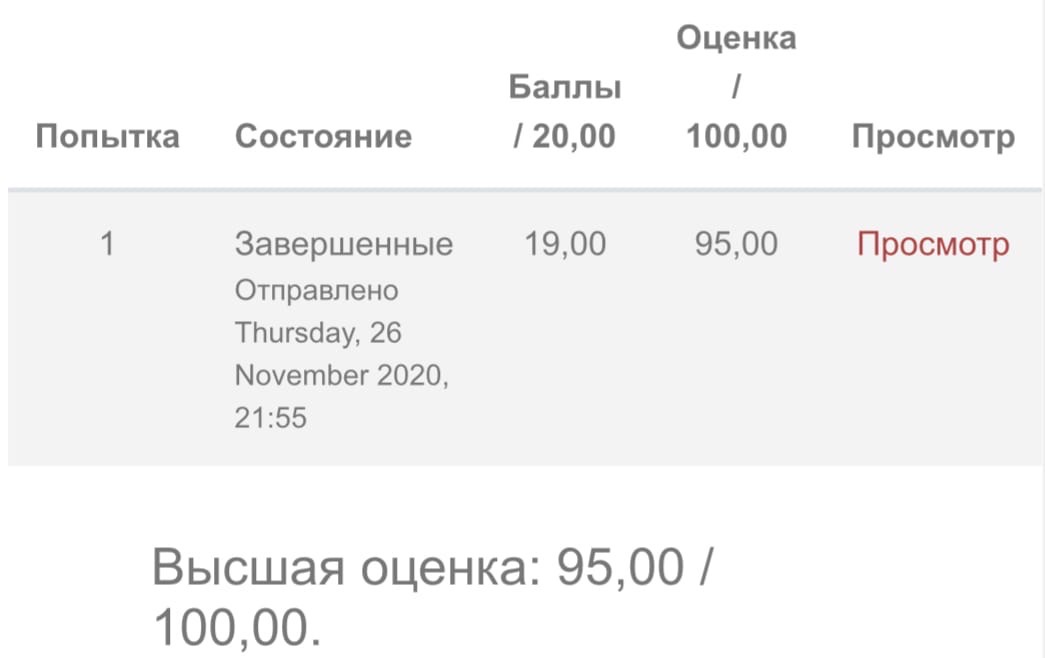 ДатаСодержание работыОценкаПодпись04.12.2020Непосредственный руководитель Арсентьева Светлана Вячеславовна Приступила к практике в 8:00 часов. Перед этим переоделась в медицинский халат, сменную обувь, маску, перчатки и обработала руки антисептическим раствором. С 8:00 до 14:00 я проводила термометрию пациентов на 1 этаже поликлиники с помощью бесконтактного термометра. Помогала ориентироваться в поликлинике. Электронные термометры – современные аналоги ртутных измерителей. Они быстро проводят измерения (от 30 – 90 секунд), при этом некоторые модели для удобства использования имеют мягкий измерительный наконечник. Однако погрешность таких термометров уже, как правило, составляет 0,1 – 0,2 °C, но может быть и выше в зависимости от диапазона измерения. В отличие от ртутных аналогов, модели электронных медицинских термометров утвержденного типа подлежат периодической поверке. Поэтому чтобы быть уверенными в их показаниях нужно для контроля соответствия метрологических характеристик обращаться в центры стандартизации и метрологии Росстандарта. Кстати, многие электронные термометры издают звуковой сигнал при измерении температуры, но не у всех моделей это является знаком окончания измерения. Иногда термометр еще нужно удерживать в течение 30-60 секунд после подачи сигнала.ДатаСодержание работыОценкаПодпись05.12.2020Непосредственный руководитель Арсентьева Светлана ВячеславовнаПриступила к практике в 8:00 часов. Перед этим переоделась в медицинский халат, сменную обувь, маску, перчатки и обработала руки антисептическим раствором. Сидела в кабинете 2-05 на приеме у врача. Наблюдала за осмотром пациентов. Я выписывала направления в программе QMS на лабораторные и инструментальные исследования.ОФОРМЛЕНИЕ ТИТУЛЬНОГО ЛИСТА "МЕДИЦИНСКОЙ КАРТЫ" СТАЦИОНАРНОГО БОЛЬНОГО.1. Информируйте пациента о необходимости ведения истории болезни.2. Дата и время поступления (для экстренных пациентов с точностью до минуты), номер истории болезни.3. Фамилия Имя Отчество. Год рождения. Домашний адрес и телефон. С кем живет или адрес и телефон родственников.4. Профессия и место работы, рабочий телефон. Откуда и кем доставлен, телефон ЛПУ. Диагноз направившего учреждения.5. Имеет ли аллергические реакции и на что.6. Куда отправлен пациент из приемного отделения.Контакты с другими больными в быту или где-либо еще.ДатаСодержание работыОценкаПодпись07.11.2020Непосредственный руководитель Арсентьева Светлана Вячеславовна Приступила к практике в 8:00 часов. Перед этим переоделась в медицинский халат, сменную обувь, маску, перчатки и обработала руки антисептическим раствором. С 14:00 до 20:00 я проводила термометрию пациентов на 1 этаже поликлиники с помощью бесконтактного термометра. Помогала ориентироваться в поликлинике.Дата Содержание работыОценкаПодпись08.12.2020Непосредственный руководитель Арсентьева Светлана Вячеславовна Приступила к практике в 8:00 часов. Перед этим переоделась в медицинский халат, сменную обувь, маску, перчатки и обработала руки антисептическим раствором. Сидела в кабинете 2-05 на приеме у врача. Наблюдала за осмотром пациентов. Я выписывала направления в программе QMS на лабораторные и инструментальные исследования.ДатаСодержание работыОценкаПодпись09.12.2020Непосредственный руководитель Арсентьева Светлана Вячеславовна Приступила к практике в 8:00 часов. Перед этим переоделась в медицинский халат, сменную обувь, маску, перчатки и обработала руки антисептическим раствором. С 14:00 до 20:00 я проводила термометрию пациентов на 1 этаже поликлиники с помощью бесконтактного термометра. Помогала ориентироваться в поликлинике.Заключение практикиВ ходе прохождения производственной практики я научилась работать в медицинской системе QMS, отработала навык общения с пациентами, научилась работать с медицинской документацией, овладела навыком термометрии.№Перечень манипуляцийПреддипломная  практика Преддипломная  практика Преддипломная  практика Преддипломная  практика Преддипломная  практика Преддипломная  практика Преддипломная  практика Преддипломная  практика Преддипломная  практика Преддипломная  практика Преддипломная  практика Преддипломная  практика Преддипломная  практика Преддипломная  практика Преддипломная  практика Преддипломная  практика №Перечень манипуляцийИтогОценка126666677777788888Наблюдение за пациентами после перевязок, внутривенных и диагностических процедур, в ходе операции, проведение мониторинга витальных функций в ходе наркоза.Измерение артериального давления, числа сердечных сокращений, пульса  и анализ состояния пациента.Гигиеническое и хирургическое мытье рукСоставление плана сестринского ухода за больнымКонтроль за младшим медицинским персоналом при проведении  текущей и заключительной дезинфекции  палат и рабочего местаВыписка направлений на консультации специалистовТранспортировка и укладывание пациента на операционном столе.Оказание  доврачебной помощи при неотложных состоянияхСоблюдение лечебно – охранительного и санитарно-эпидемического режимаПроведение дезинфекции предметов ухода за больными и инструментария и утилизации  предметов медицинского назначенияПодготовка материала к стерилизацииНадевание и ношение стерильной одежды13Подготовка пациента к диагностическим исследованиям (рентгенологическим, эндоскопическим, ультразвуковым и т.д.).14Подготовка пациента к операции15Обучение пациента и его родственников уходу в до и послеоперационном периоде16Временная остановка кровотечения с применением различных методов 17Раздача и контроль приема лекарственных средств больными18Проведение оксигенотерапии19Применение пузыря со льдом у послеоперационного больного.20Катетеризация  мочевого пузыря (женщины).21Кормление послеоперационных и тяжелобольных.22Проведение премедикации.23Оформление сестринской документации (истории болезни, журнала движения больных, порционного требования, выборка назначений врача и т.д.).24Постановка клизм очистительной, лечебной, масляной, сифонной).25Проведение профилактики пролежней.26Проведение забора крови из вены  на биохимическое исследование27Выполнение всех видов инъекций:28Разведение и введение антибиотиков29Введение инсулина 30Выполнение внутривенного капельного введения лекарств31Уход за венными катетерами32Определение группы крови33Подготовка системы  и участие в переливании крови34Наложение мягких бинтовых повязок на любую анатомическую область35Снятие швов (под контролем врача).Проведение туалета раны,  ожоговой поверхности. (под контролем врача).Печать ЛПУ                Метод.  руководитель практики Бодров Юрий Иванович Непосредственные руководители: Арсентьева Светлана Вячеславовна Общий руководитель Сараева Оксана Викторовна№Виды работКоличество1.Наблюдение за пациентами после перевязок, внутривенных и диагностических процедур, в ходе операции, проведение мониторинга витальных функций в ходе наркоза.2.Измерение артериального давления, числа сердечных сокращений, пульса  и анализ состояния пациента.3.Гигиеническое и хирургическое мытье рук4.Составление плана сестринского ухода за больным5Контроль за младшим медицинским персоналом при проведении  текущей и заключительной дезинфекции  палат и рабочего места6Выписка направлений на консультации специалистов7Транспортировка и укладывание пациента на операционном столе.8Оказание  доврачебной помощи при неотложных состояниях9Соблюдение лечебно – охранительного и санитарно-эпидемического режима10Проведение дезинфекции предметов ухода за больными и инструментария и утилизации  предметов медицинского назначения11Подготовка материала к стерилизации12Надевание и ношение стерильной одежды13Подготовка пациента к диагностическим исследованиям (рентгенологическим, эндоскопическим, ультразвуковым и т.д.).14Подготовка пациента к операции15Обучение пациента и его родственников уходу в до и послеоперационном периоде16Временная остановка кровотечения с применением различных методов 17Раздача и контроль приема лекарственных средств больными18Проведение оксигенотерапии19Применение пузыря со льдом у послеоперационного больного.20Катетеризация  мочевого пузыря (женщины).21Кормление послеоперационных и тяжелобольных.22Проведение премедикации.23Оформление сестринской документации (истории болезни, журнала движения больных, порционного требования, выборка назначений врача и т.д.).24Постановка клизм очистительной, лечебной, масляной, сифонной).25Проведение профилактики пролежней.26Проведение забора крови из вены  на биохимическое исследование27Выполнение всех видов инъекций:28Разведение и введение антибиотиков29Введение инсулина 30Выполнение внутривенного капельного введения лекарств31Уход за венными катетерами32Определение группы крови33Подготовка системы  и участие в переливании крови34Наложение мягких бинтовых повязок на любую анатомическую область35Снятие швов (под контролем врача).36Проведение туалета раны,  ожоговой поверхности. (под контролем врача).